Проект межевания территории городского округа 
"Город Архангельск" в границах элемента планировочной структуры: 
ул. Адмирала Макарова и ул. Аллейной площадью 21,9671 гаОсновная часть проекта межевания территории1. Текстовая часть проекта межевания территории1. Перечень и сведения о площади образуемых земельных участков, в том числе возможные способы их образованияКатегория земель территории, в границах которой разрабатывается проект межевания территории – земли населенных пунктов. Площадь территории проектирования составляет 21,9671 га. Функциональные зоны согласно генеральному плану муниципального образования "Город Архангельск", утвержденному постановлением министерства строительства и архитектуры Архангельской области от 2 апреля 2020 года № 37-п (с изменениями), в границах которых разрабатывается проект межевания территории:зона застройки малоэтажными жилыми домами;зона озелененных территорий общего пользования;зона озелененных территорий специального назначения.Территориальные зоны согласно правилам землепользования и застройки городского округа "Город Архангельск", утвержденным постановлением министерства строительства и архитектуры Архангельской области 
от 29 сентября 2020 года № 68-п (с изменениями), в границах которых разрабатывается проект межевания территории:зона застройки малоэтажными жилыми домами (кодовое обозначение – Ж2).Формирование проектных границ земельных участков выполнено 
в пределах красных линий с учетом существующей градостроительной ситуации и фактического использования территории, местоположения границ земельных участков, сведения о которых содержатся в Едином государственном реестре недвижимости.Транспортная связь обеспечивается по ул. Адмирала Макарова 
и ул. Аллейной (улицам и дорогам местного значения).Транспортная и инженерная инфраструктуры территории сформированы. Транспортная и инженерная инфраструктуры территории сформированы.Перечень и сведения о площадях образуемых земельных участков представлены в таблице № 1. Каталог координат образуемых земельных участков представлен в таблице № 2.Таблица № 1Образование земельного участка 29:22:081004:ЗУ1 площадью 2 969 кв. м с видом разрешенного использования "Малоэтажная многоквартирная жилая застройка" из земель, находящихся в государственной или муниципальной собственности.Образование земельного участка 29:22:081004:ЗУ2 площадью 1 686 кв. м с видом разрешенного использования "Малоэтажная многоквартирная жилая застройка" путем перераспределения земельного участка с кадастровым номером 29:22:081004:46 и земель, находящихся в государственной или муниципальной собственности.Образование земельного участка 29:22:081004:ЗУ3 площадью 1 361 кв. м с видом разрешенного использования "Малоэтажная многоквартирная жилая застройка" путем перераспределения земельного участка с кадастровым номером 29:22:081004:47 и земель, находящихся в государственной или муниципальной собственности.Образование земельного участка 29:22:081004:ЗУ4 площадью 2 099 кв. м с видом разрешенного использования "Малоэтажная многоквартирная жилая застройка" путем перераспределения земельного участка с кадастровым номером 29:22:081004:48 и земель, находящихся в государственной или муниципальной собственности.Образование земельного участка 29:22:081004:ЗУ5 площадью 2 144 кв. м с видом разрешенного использования "Малоэтажная многоквартирная жилая застройка" путем перераспределения земельного участка с кадастровым номером 29:22:081004:31 и земель, находящихся в государственной или муниципальной собственности.Образование земельного участка 29:22:081004:ЗУ7 площадью 2 031 кв. м с видом разрешенного использования "Малоэтажная многоквартирная жилая застройка" путем перераспределения земельного участка с кадастровым номером 29:22:081004:32 и земель, находящихся в государственной или муниципальной собственности.Образование земельного участка 29:22:081004:ЗУ8 площадью 965 кв. м 
с видом разрешенного использования "Малоэтажная многоквартирная жилая застройка" путем перераспределения земельного участка с кадастровым номером 29:22:081004:33 и земель, находящихся в государственной или муниципальной собственности.Образование земельного участка 29:22:081004:ЗУ9 площадью 1 047 кв. м с видом разрешенного использования "Малоэтажная многоквартирная жилая застройка" путем перераспределения земельного участка с кадастровым номером 29:22:081004:34 и земель, находящихся в государственной или муниципальной собственности.Образование земельного участка 29:22:081004:ЗУ11 площадью 
1 286 кв. м с видом разрешенного использования "Малоэтажная многоквартирная жилая застройка" путем перераспределения земельного участка с кадастровым номером 29:22:081004:49 и земель, находящихся 
в государственной или муниципальной собственности.Образование земельного участка 29:22:081004:ЗУ12 площадью 
1 161 кв. м с видом разрешенного использования "Малоэтажная многоквартирная жилая застройка" путем перераспределения земельного участка с кадастровым номером 29:22:081004:50 и земель, находящихся 
в государственной или муниципальной собственности.Образование земельного участка 29:22:081004:ЗУ13 площадью 
2 531 кв. м с видом разрешенного использования "Малоэтажная многоквартирная жилая застройка" из земель, находящихся в государственной или муниципальной собственности.Образование земельного участка 29:22:081004:ЗУ14 площадью 
2 216 кв. м с видом разрешенного использования "Малоэтажная многоквартирная жилая застройка" из земель, находящихся в государственной или муниципальной собственности.Образование земельного участка 29:22:081004:ЗУ15 площадью 
2 144 кв. м с видом разрешенного использования "Малоэтажная многоквартирная жилая застройка" из земель, находящихся в государственной или муниципальной собственности.Образование земельного участка 29:22:081004:ЗУ16 площадью 
1 193 кв. м с видом разрешенного использования "Малоэтажная многоквартирная жилая застройка" из земель, находящихся в государственной или муниципальной собственности.Образование земельного участка 29:22:081004:ЗУ17 площадью 
1 322 кв. м с видом разрешенного использования "Малоэтажная многоквартирная жилая застройка" из земель, находящихся в государственной или муниципальной собственности.Образование земельного участка 29:22:081004:ЗУ18 площадью 
1 821 кв. м с видом разрешенного использования "Малоэтажная многоквартирная жилая застройка" из земель, находящихся в государственной или муниципальной собственности.Образование земельного участка 29:22:081004:ЗУ19 площадью 
2 952 кв. м с видом разрешенного использования "Малоэтажная многоквартирная жилая застройка" путем перераспределения земельного участка с кадастровым номером 29:22:081004:58 и земель, находящихся 
в государственной или муниципальной собственности.Образование земельного участка 29:22:081004:ЗУ20 площадью 
1 287 кв. м с видом разрешенного использования "Малоэтажная многоквартирная жилая застройка" из земель, находящихся в государственной или муниципальной собственности.Образование земельного участка 29:22:081004:ЗУ21 площадью 
1 490 кв. м с видом разрешенного использования "Малоэтажная многоквартирная жилая застройка" путем перераспределения земельного участка с кадастровым номером 29:22:081004:42 и земель, находящихся 
в государственной или муниципальной собственности.Образование земельного участка 29:22:081004:ЗУ22 площадью 
1 232 кв. м с видом разрешенного использования "Малоэтажная многоквартирная жилая застройка" из земель, находящихся в государственной или муниципальной собственности.Образование земельного участка 29:22:081004:ЗУ23 площадью 
1 106 кв. м с видом разрешенного использования "Малоэтажная многоквартирная жилая застройка" путем перераспределения земельного участка с кадастровым номером 29:22:081004:43 и земель, находящихся 
в государственной или муниципальной собственности.Образование земельного участка 29:22:081004:ЗУ24 площадью 
1 861 кв. м с видом разрешенного использования "Малоэтажная многоквартирная жилая застройка" путем перераспределения земельного участка с кадастровым номером 29:22:081004:44 и земель, находящихся 
в государственной или муниципальной собственности.Образование земельного участка 29:22:081004:ЗУ25 площадью 
1 550 кв. м с видом разрешенного использования "Малоэтажная многоквартирная жилая застройка" из земель, находящихся в государственной или муниципальной собственности.Образование земельного участка 29:22:081004:ЗУ26 площадью 
1 261 кв. м с видом разрешенного использования "Малоэтажная многоквартирная жилая застройка" из земель, находящихся в государственной или муниципальной собственности.Образование земельного участка 29:22:081004:ЗУ27 площадью 
1 880 кв. м с видом разрешенного использования "Малоэтажная многоквартирная жилая застройка" из земель, находящихся в государственной или муниципальной собственности.Образование земельного участка 29:22:081004:ЗУ28 площадью 
1 451 кв. м с видом разрешенного использования "Малоэтажная многоквартирная жилая застройка" из земель, находящихся в государственной или муниципальной собственности.Образование земельного участка 29:22:081004:ЗУ29 площадью 
2 709 кв. м с видом разрешенного использования "Малоэтажная многоквартирная жилая застройка" из земель, находящихся в государственной или муниципальной собственности.Образование земельного участка 29:22:081004:ЗУ30 площадью 
2 210 кв. м с видом разрешенного использования "Малоэтажная многоквартирная жилая застройка" из земель, находящихся в государственной или муниципальной собственности.Образование земельного участка 29:22:081004:ЗУ32 площадью 
2 359 кв. м с видом разрешенного использования "Малоэтажная многоквартирная жилая застройка" путем перераспределения земельного участка с кадастровым номером 29:22:081004:45 и земель, находящихся 
в государственной или муниципальной собственности.Образование земельного участка 29:22:081004:ЗУ33 площадью 
1 202 кв. м с видом разрешенного использования "Малоэтажная многоквартирная жилая застройка" из земель, находящихся в государственной или муниципальной собственности.Образование земельного участка 29:22:081004:ЗУ34 площадью 
1 288 кв. м с видом разрешенного использования "Малоэтажная многоквартирная жилая застройка" из земель, находящихся в государственной или муниципальной собственности.Образование земельного участка 29:22:081004:ЗУ35 площадью 
1 158 кв. м с видом разрешенного использования "Малоэтажная многоквартирная жилая застройка" из земель, находящихся в государственной или муниципальной собственности.Образование земельного участка 29:22:081004:ЗУ36 площадью 
2 094 кв. м с видом разрешенного использования "Малоэтажная многоквартирная жилая застройка" из земель, находящихся в государственной или муниципальной собственности.Образование земельного участка 29:22:081004:ЗУ37 площадью 
1 022 кв. м с видом разрешенного использования "Малоэтажная многоквартирная жилая застройка" путем перераспределения земельного участка с кадастровым номером 29:22:081004:6 и земель, находящихся 
в государственной или муниципальной собственности.Образование земельного участка 29:22:081004:ЗУ38 площадью 
1 496 кв. м с видом разрешенного использования "Малоэтажная многоквартирная жилая застройка" путем перераспределения земельного участка с кадастровым номером 29:22:081004:7 и земель, находящихся 
в государственной или муниципальной собственности.Образование земельного участка 29:22:081004:ЗУ39 площадью 
1 528 кв. м с видом разрешенного использования "Малоэтажная многоквартирная жилая застройка" путем перераспределения земельного участка с кадастровым номером 29:22:081004:8 и земель, находящихся 
в государственной или муниципальной собственности.Образование земельного участка 29:22:081004:ЗУ41 площадью 
1 535 кв. м с видом разрешенного использования "Малоэтажная многоквартирная жилая застройка" путем перераспределения земельного участка с кадастровым номером 29:22:081004:5 и земель, находящихся 
в государственной или муниципальной собственности.Образование земельного участка 29:22:081004:ЗУ42 площадью 
1 676 кв. м с видом разрешенного использования "Малоэтажная многоквартирная жилая застройка" путем перераспределения земельного участка с кадастровым номером 29:22:081004:4 и земель, находящихся 
в государственной или муниципальной собственности.Образование земельного участка 29:22:081004:ЗУ43 площадью 
1 482 кв. м с видом разрешенного использования "Малоэтажная многоквартирная жилая застройка" из земель, находящихся в государственной или муниципальной собственности.Образование земельного участка 29:22:081004:ЗУ46 площадью 620 кв. м 
с видом разрешенного использования "Малоэтажная многоквартирная жилая застройка" путем перераспределения земельного участка с кадастровым номером 29:22:081004:9 и земель, находящихся в государственной или муниципальной собственности.Образование земельного участка 29:22:081004:ЗУ47 площадью 711 кв. м 
с видом разрешенного использования "Малоэтажная многоквартирная жилая застройка" путем перераспределения земельного участка с кадастровым номером 29:22:081004:10 и земель, находящихся в государственной или муниципальной собственности.Образование земельного участка 29:22:081004:ЗУ48 площадью 622 кв. м 
с видом разрешенного использования "Малоэтажная многоквартирная жилая застройка" путем перераспределения земельного участка с кадастровым номером 29:22:081004:11 и земель, находящихся в государственной или муниципальной собственности.Образование земельного участка 29:22:081004:ЗУ49 площадью 
1 265 кв. м с видом разрешенного использования "Малоэтажная многоквартирная жилая застройка" путем перераспределения земельного участка с кадастровым номером 29:22:081004:12 и земель, находящихся 
в государственной или муниципальной собственности.Образование земельного участка 29:22:081004:ЗУ50 площадью 
1 743 кв. м с видом разрешенного использования "Малоэтажная многоквартирная жилая застройка" путем перераспределения земельного участка с кадастровым номером 29:22:081004:13 и земель, находящихся 
в государственной или муниципальной собственности.Образование земельного участка 29:22:081004:ЗУ51 площадью 
1 562 кв. м с видом разрешенного использования "Малоэтажная многоквартирная жилая застройка" путем перераспределения земельного участка с кадастровым номером 29:22:081004:14 и земель, находящихся 
в государственной или муниципальной собственности.Образование земельного участка 29:22:081005:ЗУ52 площадью 
3 196 кв. м с видом разрешенного использования "Малоэтажная многоквартирная жилая застройка" из земель, находящихся в государственной или муниципальной собственности.Образование земельного участка 29:22:081005:ЗУ53 площадью 
3 767 кв. м с видом разрешенного использования "Малоэтажная многоквартирная жилая застройка" из земель, находящихся в государственной или муниципальной собственности.Образование земельного участка 29:22:081005:ЗУ56 площадью 
2 806 кв. м с видом разрешенного использования "Малоэтажная многоквартирная жилая застройка" путем перераспределения земельного участка с кадастровым номером 29:22:081005:6 и земель, находящихся 
в государственной или муниципальной собственности.Образование земельного участка 29:22:081005:ЗУ57 площадью 
2 607 кв. м с видом разрешенного использования "Малоэтажная многоквартирная жилая застройка" путем перераспределения земельного участка с кадастровым номером 29:22:081005:5 и земель, находящихся 
в государственной или муниципальной собственности.Образование земельного участка 29:22:081005:ЗУ58 площадью 
2 163 кв. м с видом разрешенного использования "Малоэтажная многоквартирная жилая застройка" путем перераспределения земельного участка с кадастровым номером 29:22:081005:7 и земель, находящихся 
в государственной или муниципальной собственности.Образование земельного участка 29:22:081005:ЗУ59 площадью 
2 044 кв. м с видом разрешенного использования "Малоэтажная многоквартирная жилая застройка" путем перераспределения земельного участка с кадастровым номером 29:22:081005:4 и земель, находящихся 
в государственной или муниципальной собственности.Образование земельного участка 29:22:081005:ЗУ60 площадью 
2 338 кв. м с видом разрешенного использования "Малоэтажная многоквартирная жилая застройка" путем перераспределения земельного участка с кадастровым номером 29:22:081005:146 и земель, находящихся
в государственной или муниципальной собственности.Образование земельного участка 29:22:081005:ЗУ61 площадью 
2 214 кв. м с видом разрешенного использования "Малоэтажная многоквартирная жилая застройка" путем перераспределения земельного участка с кадастровым номером 29:22:081005:3 и земель, находящихся 
в государственной или муниципальной собственности.Образование земельного участка 29:22:081005:ЗУ62 площадью 
3 757 кв. м с видом разрешенного использования "Малоэтажная многоквартирная жилая застройка" путем перераспределения земельного участка с кадастровым номером 29:22:081005:10 и земель, находящихся 
в государственной или муниципальной собственности.Образование земельного участка 29:22:081005:ЗУ63 площадью 
6 289 кв. м с видом разрешенного использования "Малоэтажная многоквартирная жилая застройка" из земель, находящихся в государственной или муниципальной собственности.Образование земельного участка 29:22:081005:ЗУ64 площадью 
2 658 кв. м с видом разрешенного использования "Малоэтажная многоквартирная жилая застройка" путем перераспределения земельного участка с кадастровым номером 29:22:081005:8 и земель, находящихся 
в государственной или муниципальной собственности.Образование земельного участка 29:22:081005:ЗУ65 площадью 
2 633 кв. м с видом разрешенного использования "Малоэтажная многоквартирная жилая застройка" путем перераспределения земельного участка с кадастровым номером 29:22:081005:2 и земель, находящихся 
в государственной или муниципальной собственности.Образование земельного участка 29:22:081005:ЗУ66 площадью 
2 336 кв. м с видом разрешенного использования "Малоэтажная многоквартирная жилая застройка" путем перераспределения земельного участка с кадастровым номером 29:22:081005:9 и земель, находящихся 
в государственной или муниципальной собственности.Образование земельного участка 29:22:081005:ЗУ67 площадью 
2 345 кв. м с видом разрешенного использования "Малоэтажная многоквартирная жилая застройка" путем перераспределения земельного участка с кадастровым номером 29:22:081005:1 и земель, находящихся 
в государственной или муниципальной собственности.Образование земельного участка 29:22:081004:ЗУ70 площадью 
1 490 кв. м с видом разрешенного использования "Малоэтажная многоквартирная жилая застройка" из земель, находящихся в государственной или муниципальной собственности.Образование земельного участка 29:22:081005:ЗУ71 площадью 
2 191 кв. м с видом разрешенного использования "Малоэтажная многоквартирная жилая застройка" из земель, находящихся в государственной или муниципальной собственности.Таблица № 22. Перечень и площади образуемых земельных участков, которые будут отнесены к территориям общего пользования или имуществу общего пользования, в том числе в отношении которых предполагается резервирование и (или) изъятие для государственных или муниципальных нуждПеречень и сведения о площади образуемых земельных участков, которые будут отнесены к территориям общего пользования, в том числе возможные способы их образования, представлены в таблице № 3. Каталог координат образуемых земельных участков, которые будут отнесены 
к территориям общего пользования, представлен в таблице № 4.Таблица № 3Образование земельного участка 29:22:081004:ЗУ6 площадью 81 кв. м 
с видом разрешенного использования "Благоустройство территории, Коммунальное обслуживание" из земель, находящихся в государственной или муниципальной собственности.Образование земельного участка 29:22:081004:ЗУ10 площадью 
5 844 кв. м с видом разрешенного использования "Благоустройство территории" из земель, находящихся в государственной или муниципальной собственности.Образование земельного участка 29:22:081004:ЗУ31 площадью 346 кв. м 
с видом разрешенного использования "Благоустройство территории, Коммунальное обслуживание" из земель, находящихся в государственной или муниципальной собственности.Образование земельного участка 29:22:081004:ЗУ40 площадью 39 кв. м 
с видом разрешенного использования "Благоустройство территории, Коммунальное обслуживание" из земель, находящихся в государственной или муниципальной собственности.Образование земельного участка 29:22:081004:ЗУ44 площадью 56 кв. м 
с видом разрешенного использования "Благоустройство территории, Коммунальное обслуживание" из земель, находящихся в государственной или муниципальной собственности.Образование земельного участка 29:22:081004:ЗУ45 площадью 
9 072 кв. м с видом разрешенного использования "Благоустройство территории" из земель, находящихся в государственной или муниципальной собственности.Образование земельного участка 29:22:081004:ЗУ54 площадью 133 кв. м 
с видом разрешенного использования "Благоустройство территории" из земель, находящихся в государственной или муниципальной собственности.Образование земельного участка 29:22:081004:ЗУ55 площадью 15 кв. м 
с видом разрешенного использования "Благоустройство территории" из земель, находящихся в государственной или муниципальной собственности.Образование земельного участка 29:22:081004:ЗУ68 площадью 
1 423 кв. м с видом разрешенного использования "Благоустройство территории; Улично-дорожная сеть" из земель, находящихся в государственной или муниципальной собственности.Образование земельного участка 29:22:081004:ЗУ69 площадью 
19 942 кв. м с видом разрешенного использования "Благоустройство территории" из земель, находящихся в государственной или муниципальной собственности.Образование земельного участка 29:22:081004:ЗУ72 площадью 
16 055 кв. м с видом разрешенного использования "Благоустройство территории" из земель, находящихся в государственной или муниципальной собственности.Образование земельного участка 29:22:081004:ЗУ73 площадью 
4 349 кв. м с видом разрешенного использования "Благоустройство территории" из земель, находящихся в государственной или муниципальной собственности.Образование земельного участка 29:22:081005:ЗУ74 площадью 
2 987 кв. м с видом разрешенного использования "Благоустройство территории" из земель, находящихся в государственной или муниципальной собственности.Образование земельного участка 29:22:081004:ЗУ75 площадью 
1 997 кв. м с видом разрешенного использования "Благоустройство территории" из земель, находящихся в государственной или муниципальной собственности.Образование земельного участка 29:22:081004:ЗУ76 площадью 5 кв. м 
с видом разрешенного использования "Благоустройство территории, Коммунальное обслуживание" из земель, находящихся в государственной или муниципальной собственности.Образование земельного участка 29:22:081004:ЗУ77 площадью 50 кв. м 
с видом разрешенного использования "Благоустройство территории, Коммунальное обслуживание" из земель, находящихся в государственной или муниципальной собственности.Образование земельного участка 29:22:081004:ЗУ78 площадью 
3 210 кв. м с видом разрешенного использования "Благоустройство территории; Улично-дорожная сеть" из земель, находящихся в государственной или муниципальной собственности.Образование земельного участка 29:22:081004:ЗУ79 площадью 
2 532 кв. м с видом разрешенного использования "Благоустройство территории; Улично-дорожная сеть" из земель, находящихся в государственной или муниципальной собственности.Образование земельного участка 29:22:081005:ЗУ80 площадью 587 кв. м 
с видом разрешенного использования "Благоустройство территории; Улично-дорожная сеть" из земель, находящихся в государственной или муниципальной собственности.Образование земельного участка 29:22:000000:ЗУ81 площадью 
1 030 кв. м с видом разрешенного использования "Благоустройство территории; Улично-дорожная сеть" из земель, находящихся в государственной или муниципальной собственности.Образование земельного участка 29:22:081005:ЗУ82 площадью 343 кв. м 
с видом разрешенного использования "Благоустройство территории; Улично-дорожная сеть" из земель, находящихся в государственной или муниципальной собственности.Образование земельного участка 29:22:081004:ЗУ83 площадью 526 кв. м
с видом разрешенного использования "Благоустройство территории; Улично-дорожная сеть" из земель, находящихся в государственной или муниципальной собственности.Образование земельного участка 29:22:081004:ЗУ84 площадью 1036 кв. м с видом разрешенного использования "Благоустройство территории; Улично-дорожная сеть" из земель, находящихся в государственной или муниципальной собственности.Образование земельного участка 29:22:081004:ЗУ85 площадью 385 кв. м 
с видом разрешенного использования "Благоустройство территории; Улично-дорожная сеть" из земель, находящихся в государственной или муниципальной собственности.Образование земельного участка 29:22:000000:ЗУ86 площадью 
1 364 кв. м с видом разрешенного использования "Благоустройство территории; Улично-дорожная сеть" из земель, находящихся в государственной или муниципальной собственности.Образование земельного участка 29:22:081004:ЗУ87 площадью 570 кв. м 
с видом разрешенного использования "Благоустройство территории; Улично-дорожная сеть" из земель, находящихся в государственной или муниципальной собственности.Образование земельного участка 29:22:081004:ЗУ88 площадью 178 кв. м 
с видом разрешенного использования "Благоустройство территории; Улично-дорожная сеть" из земель, находящихся в государственной или муниципальной собственности.Образование земельного участка 29:22:081004:ЗУ89 площадью 172 кв. м 
с видом разрешенного использования "Благоустройство территории; Улично-дорожная сеть" из земель, находящихся в государственной или муниципальной собственности.Образование земельного участка 29:22:081005:ЗУ90 площадью 863 кв. м 
с видом разрешенного использования "Благоустройство территории; Улично-дорожная сеть" из земель, находящихся в государственной или муниципальной собственности.Образование земельного участка 29:22:081005:ЗУ91 площадью 
2 633 кв. м с видом разрешенного использования "Благоустройство территории; Улично-дорожная сеть" из земель, находящихся в государственной или муниципальной собственности.Таблица № 43. Вид разрешенного использования образуемых земельных участков 
в соответствии с проектом планировки территории Виды разрешенного использования образуемых земельных участков 
в соответствии с проектом планировки территории представлены в таблице № 5.Таблица № 54. Целевое назначение лесов, вид (виды) разрешенного использования лесного участка, количественные и качественные характеристики лесного участка, сведения о нахождении лесного участка в границах особо защитных участков лесов Информация о целевом назначении лесов, виде разрешенного использования лесного участка, количественные и качественные характеристики лесного участка, сведения о нахождении лесного участка 
в границах особо защитных участков лесов в данном проекте не отображается 
в связи с отсутствием в границах проектирования лесных участков.5. Сведения о границах территории, в отношении которой утвержден проект межевания, содержащие перечень координат характерных точек этих границ в системе координат, используемой для ведения Единого государственного реестра недвижимостиСведения о границах территории, в отношении которой утвержден проект межевания, содержащие перечень координат характерных точек этих границ 
в системе координат, используемой для ведения Единого государственного реестра недвижимости, приведены в таблице № 6. Координаты характерных точек границ территории, в отношении которой утвержден проект межевания, определяются в соответствии с требованиями к точности определения координат характерных точек границ, установленных в соответствии 
с Градостроительным кодексом Российской Федерации для территориальных зон.Таблица № 62. Чертежи межевания территорииГрафическая часть основной части проекта межевания территории выполнена в составе следующих чертежей:чертеж межевания территории с указанием границ образуемых 
и изменяемых земельных участков (масштаб 1:1500) представлен в приложении  к настоящему проекту межевания.На чертеже межевания отображены:границы существующих элементов планировочной структуры;красные линии, утвержденные в составе проекта планировки территории (приняты на основании проекта планировки района Исакогорки муниципального образования "Город Архангельск", утвержденный распоряжением мэра города Архангельска от 16 декабря 2014 года № 4499р);линии отступа от красных линий в целях определения мест допустимого размещения зданий, строений, сооружений;границы образуемых и изменяемых земельных участков, условные номера образуемых земельных участков;границы публичных сервитутов.__________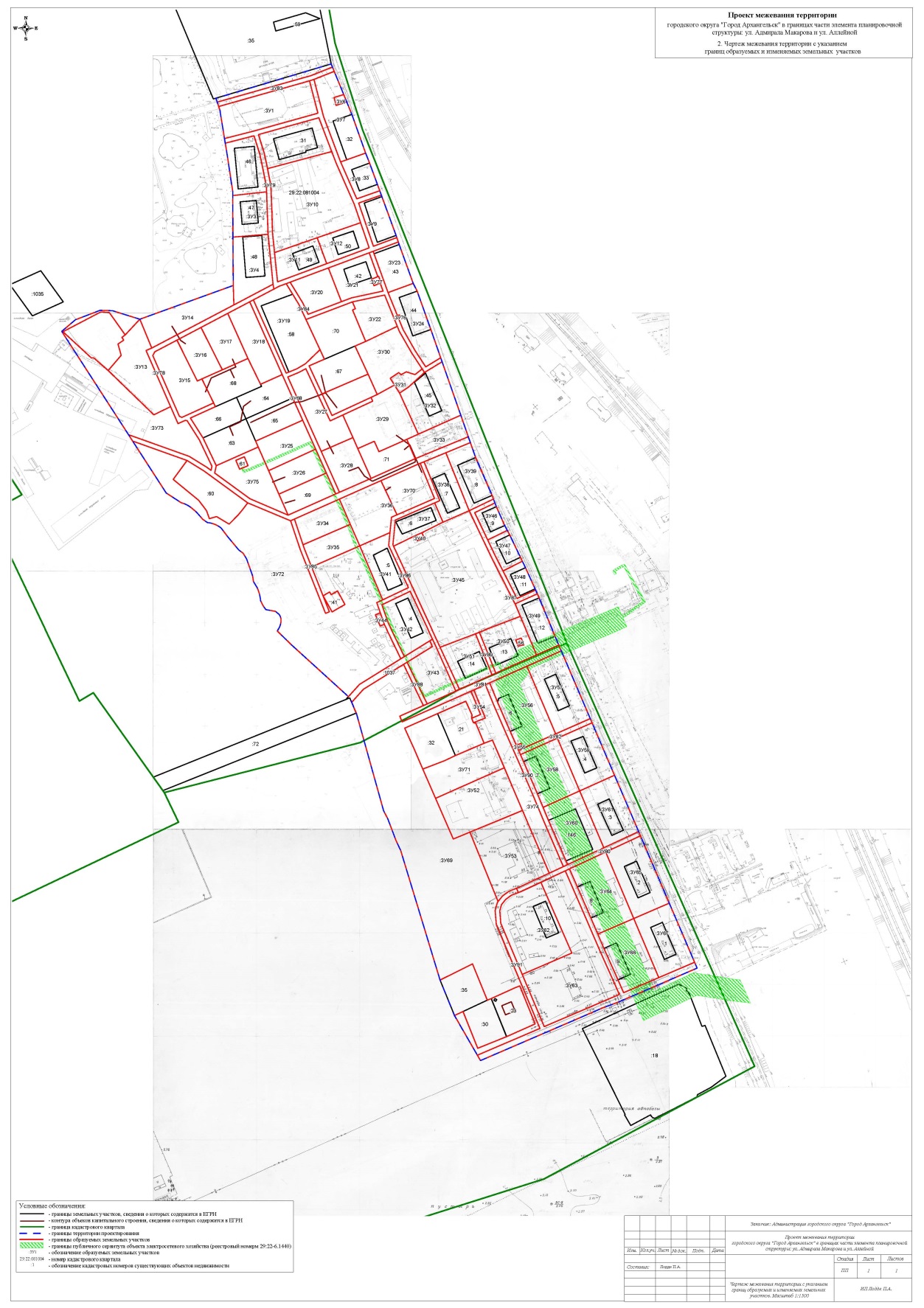 _____________УТВЕРЖДЕНраспоряжением Главыгородского округа"Город Архангельск"от 29 марта 2023 г. № 1605рПроектируемый земельный участок, обозначениеПроектная площадь, кв. мИсходные характеристики29:22:081004:ЗУ12 969Земли государственной собственности29:22:081004:ЗУ21 686Земли государственной собственности, земельный участок с кадастровым номером 29:22:081004:4629:22:081004:ЗУ31 361Земли государственной собственности, земельный участок с кадастровым номером 29:22:081004:4729:22:081004:ЗУ42 099Земли государственной собственности, земельный участок с кадастровым номером 29:22:081004:4829:22:081004:ЗУ52 144Земли государственной собственности, земельный участок с кадастровым номером 29:22:081004:3129:22:081004:ЗУ72 031Земли государственной собственности, земельный участок с кадастровым номером 29:22:081004:3229:22:081004:ЗУ8965Земли государственной собственности, земельный участок с кадастровым номером 29:212862:081004:3329:22:081004:ЗУ91 047Земли государственной собственности, земельный участок с кадастровым номером 29:22:081004:34221629:22:081004:ЗУ111 286Земли государственной собственности, земельный участок с кадастровым номером 29:22:081004:4929:22:081004:ЗУ121 161Земли государственной собственности, земельный участок с кадастровым номером 29:22:081004:5029:22:081004:ЗУ132 531Земли государственной собственности29:22:081004:ЗУ142 216Земли государственной собственности29:22:081004:ЗУ152 144Земли государственной собственности29:22:081004:ЗУ161 193Земли государственной собственности29:22:081004:ЗУ171 322Земли государственной собственности29:22:081004:ЗУ181 821Земли государственной собственности29:22:081004:ЗУ192 952Земли государственной собственности, земельный участок с кадастровым номером 29:22:081004:5829:22:081004:ЗУ201 287Земли государственной собственности29:22:081004:ЗУ211 490Земли государственной собственности, земельный участок с кадастровым номером 29:22:081004:4229:22:081004:ЗУ221 232Земли государственной собственности29:22:081004:ЗУ231 106Земли государственной собственности, земельный участок с кадастровым номером 29:22:081004:4329:22:081004:ЗУ241 861Земли государственной собственности, земельный участок с кадастровым номером 29:22:081004:4429:22:081004:ЗУ251 550Земли государственной собственности29:22:081004:ЗУ261 261Земли государственной собственности29:22:081004:ЗУ271 880Земли государственной собственности29:22:081004:ЗУ281 451Земли государственной собственности29:22:081004:ЗУ292 709Земли государственной собственности29:22:081004:ЗУ302 210Земли государственной собственности29:22:081004:ЗУ322 359Земли государственной собственности, земельный участок с кадастровым номером 29:22:081004:4529:22:081004:ЗУ331 202Земли государственной собственности29:22:081004:ЗУ341 288Земли государственной собственности29:22:081004:ЗУ351 158Земли государственной собственности29:22:081004:ЗУ362 094Земли государственной собственности29:22:081004:ЗУ371 022Земли государственной собственности, земельный участок с кадастровым номером 29:22:081004:629:22:081004:ЗУ381 496Земли государственной собственности, земельный участок с кадастровым номером 29:22:081004:729:22:081004:ЗУ391 528Земли государственной собственности, земельный участок с кадастровым номером 29:22:081004:829:22:081004:ЗУ411 535Земли государственной собственности, земельный участок с кадастровым номером 29:22:081004:529:22:081004:ЗУ421 676Земли государственной собственности, земельный участок с кадастровым номером 29:22:081004:429:22:081004:ЗУ431 482Земли государственной собственности29:22:081004:ЗУ46620Земли государственной собственности, земельный участок с кадастровым номером 29:22:081004:929:22:081004:ЗУ47711Земли государственной собственности, земельный участок с кадастровым номером 29:22:081004:1029:22:081004:ЗУ48622Земли государственной собственности, земельный участок с кадастровым номером 29:22:081004:1129:22:081004:ЗУ491 265Земли государственной собственности, земельный участок с кадастровым номером 29:22:081004:1229:22:081004:ЗУ501 743Земли государственной собственности, земельный участок с кадастровым номером 29:22:081004:1329:22:081004:ЗУ511 562Земли государственной собственности, земельный участок с кадастровым номером 29:22:081004:1429:22:081005:ЗУ523 196Земли государственной собственности29:22:081005:ЗУ533 767Земли государственной собственности29:22:081005:ЗУ562 806Земли государственной собственности, земельный участок с кадастровым номером 29:22:081005:629:22:081005:ЗУ572 607Земли государственной собственности, земельный участок с кадастровым номером 29:22:081005:529:22:081005:ЗУ582 163Земли государственной собственности, земельный участок с кадастровым номером 29:22:081005:729:22:081005:ЗУ592 044Земли государственной собственности, земельный участок с кадастровым номером 29:22:081005:429:22:081005:ЗУ602 338Земли государственной собственности, земельный участок с кадастровым номером 29:22:081005:14629:22:081005:ЗУ612 214Земли государственной собственности, земельный участок с кадастровым номером 29:22:081005:329:22:081005:ЗУ623 757Земли государственной собственности, земельный участок с кадастровым номером 29:22:081005:1029:22:081005:ЗУ636 289Земли государственной собственности29:22:081005:ЗУ642 658Земли государственной собственности, земельный участок с кадастровым номером 29:22:081005:829:22:081005:ЗУ652 633Земли государственной собственности, земельный участок с кадастровым номером 29:22:081005:229:22:081005:ЗУ662 336Земли государственной собственности, земельный участок с кадастровым номером 29:22:081005:929:22:081005:ЗУ672 345Земли государственной собственности, земельный участок с кадастровым номером 29:22:081005:129:22:081004:ЗУ701 490Земли государственной собственности29:22:081005:ЗУ712 191Земли государственной собственностиПроектируемый земельный участок, обозначениеСистема координат МСК-29Система координат МСК-29Проектируемый земельный участок, обозначениеКоординатыКоординатыПроектируемый земельный участок, обозначениеXY29:22:081004:ЗУ1644266,73644294,92644263,90644244,57644235,89644261,74644262,00644266,732523394,252523481,312523490,592523430,292523401,092523395,842523396,022523394,2529:22:081004:ЗУ2644231,44644239,65644221,77644210,92644191,12644185,85644180,99644184,99644220,00644231,442523402,002523429,552523435,912523438,652523443,372523443,792523411,202523411,022523404,322523402,0029:22:081004:ЗУ3644180,99644185,85644144,79644140,76644180,992523411,202523443,792523446,782523412,912523411,2029:22:081004:ЗУ4644140,76644144,79644096,56644075,06644093,88644140,762523412,912523446,782523453,512523416,282523415,022523412,9129:22:081004:ЗУ5644240,99644259,52644227,26644208,37644211,99644222,97644240,992523433,852523491,652523505,402523443,892523443,032523440,252523433,8529:22:081004:ЗУ7644296,51644305,04644282,94644279,72644272,16644275,80644264,01644227,04644219,85644217,61644260,98644296,512523485,532523504,872523514,932523505,652523507,912523518,172523523,552523538,292523520,262523514,372523496,182523485,5329:22:081004:ЗУ8644217,61644219,85644227,04644217,54644197,19644191,08644182,40644217,612523514,372523520,262523538,282523542,512523550,892523553,392523531,462523514,3729:22:081004:ЗУ9644178,38644186,92644185,48644148,42644146,35644137,08644178,382523533,402523555,102523555,682523570,872523571,652523549,332523533,4029:22:081004:ЗУ11644127,26644143,22644118,50644099,00644127,262523453,802523494,502523504,712523457,802523453,8029:22:081004:ЗУ12644143,22644159,41644135,37644118,50644143,222523494,502523536,012523545,262523504,712523494,5029:22:081004:ЗУ13644032,92644036,87644039,48644042,03644057,75644030,25644027,68643974,17643965,69644006,86644022,05644032,922523305,542523310,942523309,072523312,182523325,792523338,392523332,952523358,802523342,872523296,962523309,032523305,5429:22:081004:ЗУ14644057,75644093,88644075,06644030,25644057,752523325,792523415,022523416,282523338,392523325,7929:22:081004:ЗУ15644022,95644026,71644038,88644000,01644002,22643979,36643964,16643965,13644022,952523339,682523341,452523362,522523383,712523388,092523400,332523370,072523367,722523339,6829:22:081004:ЗУ16644038,88644052,04644011,79644002,22644000,01644038,882523362,522523385,322523407,582523388,092523383,712523362,5229:22:081004:ЗУ17644052,04644066,65644023,73644011,79644052,042523385,322523410,662523431,942523407,582523385,3229:22:081004:ЗУ18644066,65644078,69644009,37643999,21644023,73644066,652523410,662523431,532523465,722523445,082523431,942523410,6629:22:081004:ЗУ19644080,69644082,95644091,88644094,81644097,61644087,61644077,58644063,61644034,92644020,85644015,68644012,05644010,93644080,692523435,012523438,922523454,462523459,452523466,192523472,892523479,532523486,702523501,392523487,972523479,942523472,122523469,512523435,0129:22:081004:ЗУ20644099,18644114,36644082,20644068,74644079,41644099,182523469,952523506,462523520,402523488,562523483,092523469,9529:22:081004:ЗУ21644114,36644130,59644107,81644105,07644098,91644101,56644094,01644086,29644082,20644114,362523506,462523545,482523554,712523548,712523551,332523557,252523560,312523530,072523520,402523506,4629:22:081004:ЗУ22644082,41644090,24644060,44644044,60644074,57644075,86644082,412523531,062523561,972523575,412523545,352523531,482523534,172523531,0629:22:081004:ЗУ23644132,13644142,14644139,66644102,60644092,77644129,83644132,132523549,182523573,262523574,212523589,232523565,192523550,162523549,1829:22:081004:ЗУ24644092,77644102,60644095,22644058,54644031,55644022,19644037,50644057,47644068,37644069,16644071,53644070,72644092,772523565,192523589,242523593,322523608,012523618,612523604,472523593,592523581,132523576,212523578,052523577,022523575,152523565,1929:22:081004:ЗУ25643943,93643965,95643938,42643915,82643938,35643943,932523442,472523487,232523500,872523456,132523445,182523442,4729:22:081004:ЗУ26643915,82643938,42643915,69643893,46643915,822523456,132523500,872523512,132523466,942523456,1329:22:081004:ЗУ27644007,32644008,42644012,13644015,98643990,34643966,33643972,46643950,98643936,47644007,322523471,242523473,802523481,792523488,412523501,522523513,912523525,922523536,572523506,352523471,2429:22:081004:ЗУ28643936,47643950,98643940,49643912,13643897,51643936,472523506,352523536,572523541,662523555,642523525,552523506,3529:22:081004:ЗУ29643972,46643986,99643990,55643993,60644003,39643995,83643956,70643951,26643938,29643948,19643940,49643950,98643972,462523525,922523554,372523552,552523558,492523574,772523580,102523599,782523588,772523562,282523557,392523541,662523536,572523525,9229:22:081004:ЗУ30644039,74644044,60644060,44644055,54644035,23644020,02644014,31644016,62644013,70644015,61644009,81644003,39643993,60644013,03644039,742523535,212523545,352523575,412523577,622523590,302523601,102523594,332523585,802523580,832523578,572523570,532523574,772523558,492523548,872523535,2129:22:081004:ЗУ32643995,83644001,78644016,74644027,75643976,68643956,70643995,832523580,102523588,322523603,452523620,112523640,192523599,782523580,1029:22:081004:ЗУ33643951,26643956,70643976,68643956,08643932,82643951,262523588,772523599,782523640,192523648,282523597,602523588,7729:22:081004:ЗУ34643869,88643890,87643866,83643845,32643869,882523482,922523525,702523537,222523492,202523482,9229:22:081004:ЗУ35643845,32643866,83643846,33643824,14643841,60643845,322523492,202523537,222523547,202523501,322523493,602523492,2029:22:081004:ЗУ36643890,87643910,29643877,82643875,28643860,32643846,33643866,83643890,872523525,702523565,292523582,122523576,852523575,942523547,202523537,222523525,7029:22:081004:ЗУ37643872,66643890,73643872,34643861,36643858,21643847,26643848,72643872,662523580,712523618,122523626,922523606,842523600,342523579,922523579,252523580,7129:22:081004:ЗУ38643930,21643939,76643884,44643872,34643890,73643893,11643930,212523606,312523627,132523651,902523626,922523618,122523623,042523606,3129:22:081004:ЗУ39643939,76643950,48643936,19643900,12643896,64643884,44643939,762523627,132523650,492523656,122523673,452523674,942523651,902523627,1329:22:081004:ЗУ41643846,33643860,32643847,82643807,70643794,91643846,332523547,202523575,942523575,182523595,902523571,432523547,2029:22:081004:ЗУ42643790,08643804,19643758,97643757,23643741,00643772,72643790,082523570,812523597,712523621,062523618,552523594,482523577,652523570,8129:22:081004:ЗУ43643735,65643751,74643757,23643758,97643752,04643709,44643695,99643735,652523597,312523621,202523618,552523621,062523624,652523645,622523618,352523597,3129:22:081004:ЗУ46643882,77643892,94643889,37643871,38643866,76643856,82643882,772523657,302523676,532523678,072523686,812523689,552523670,892523657,3029:22:081004:ЗУ47643856,82643866,76643862,51643841,24643837,47643827,35643841,93643856,822523670,892523689,552523692,102523703,242523705,252523686,842523678,692523670,8929:22:081004:ЗУ48643827,35643837,47643831,34643811,22643810,06643801,22643827,352523686,842523705,252523708,542523718,612523719,172523701,432523686,8429:22:081004:ЗУ49643795,93643806,46643802,58643766,29643757,80643747,49643784,05643795,932523699,782523720,922523722,812523739,652523743,672523722,462523705,342523699,7829:22:081004:ЗУ50643767,35643784,05643747,49643728,37643767,35643755,45643761,14643763,27643756,66643755,452523666,242523705,342523722,462523683,662523666,242523704,392523701,722523706,982523709,822523704,3929:22:081004:ЗУ51643751,35643765,71643726,59643711,34643751,352523628,742523662,582523680,062523649,112523628,7429:22:081005:ЗУ52643636,95643596,33643573,37643566,10643604,85643636,952523695,402523714,572523664,452523648,652523629,962523695,4029:22:081005:ЗУ53643573,37643596,33643536,55643521,72643520,75643517,62643512,66643507,21643573,372523664,452523714,572523742,862523713,912523711,712523704,612523698,382523694,342523664,4529:22:081005:ЗУ56643718,73643736,23643671,74643654,46643656,37643658,66643661,30643659,15643672,47643700,29643718,732523678,052523713,572523743,882523708,592523707,662523712,132523710,772523706,312523699,812523686,472523678,0529:22:081005:ЗУ57643736,23643752,34643687,87643671,74643736,232523713,572523746,262523776,842523743,882523713,5729:22:081005:ЗУ58643650,38643667,62643617,37643600,11643613,05643643,72643650,382523710,582523745,742523769,292523734,432523728,452523713,822523710,5829:22:081005:ЗУ59643667,62643683,81643633,86643617,37643667,622523745,742523778,762523802,452523769,292523745,7429:22:081005:ЗУ60643600,11643617,37643563,19643545,52643549,06643587,70643600,112523734,432523769,292523794,762523760,312523758,602523740,162523734,4329:22:081005:ЗУ61643617,37643633,86643580,20643563,19643617,372523769,292523802,452523827,912523794,762523769,2929:22:081005:ЗУ62643486,28643498,22643504,25643509,48643513,72643516,67643517,63643527,50643460,05643437,49643486,282523697,742523696,352523697,742523701,592523706,892523713,612523715,792523735,032523767,702523720,442523697,7429:22:081005:ЗУ63643437,49643460,05643527,50643539,42643522,37643492,76643471,19643463,71643433,75643421,67643387,76643437,492523720,442523767,702523735,032523758,272523766,542523780,762523791,042523794,572523809,382523815,222523743,672523720,4429:22:081005:ЗУ64643541,47643559,14643495,78643479,39643494,70643524,33643541,472523762,282523796,732523826,372523792,092523784,822523770,592523762,2829:22:081005:ЗУ65643559,14643576,12643511,99643495,78643559,142523796,732523829,842523860,252523826,372523796,7329:22:081005:ЗУ66643479,39643495,78643439,46643423,56643435,73643465,70643479,392523792,092523826,372523852,812523819,322523813,422523798,602523792,0929:22:081005:ЗУ67643495,78643511,99643455,67643439,46643495,782523826,372523860,252523886,922523852,812523826,3729:22:081004:ЗУ70643910,29643927,40643928,55643895,01643877,82643910,292523565,292523600,172523602,682523617,792523582,122523565,2929:22:081005:ЗУ71643632,74643641,80643647,06643660,02643663,38643636,95643604,85643632,742523616,512523637,662523647,592523674,962523682,882523695,402523629,962523616,51Проектируемый земельный участок, обозначениеПроектная площадь, кв.мИсходные характеристики29:22:081004:ЗУ681Земли государственной собственности29:22:081004:ЗУ105 541Земли государственной собственности29:22:081004:ЗУ31346Земли государственной собственности29:22:081004:ЗУ4039Земли государственной собственности29:22:081004:ЗУ4456Земли государственной собственности29:22:081004:ЗУ459 072Земли государственной собственности29:22:081005:ЗУ54133Земли государственной собственности29:22:081005:ЗУ5515Земли государственной собственности29:22:081004:ЗУ6816 300Земли государственной собственности29:22:000000:ЗУ6919 942Земли государственной собственности29:22:081004:ЗУ7216 055Земли государственной собственности29:22:081004:ЗУ734 349Земли государственной собственности29:22:081005:ЗУ742 987Земли государственной собственности29:22:081004:ЗУ751 997Земли государственной собственности29:22:081004:ЗУ765Земли государственной собственности29:22:081004:ЗУ7750Земли государственной собственности29:22:081004:ЗУ783 210Земли государственной собственности29:22:081004:ЗУ792 532Земли государственной собственности29:22:081005:ЗУ80587Земли государственной собственности29:22:000000:ЗУ811 030Земли государственной собственности29:22:081005:ЗУ82343Земли государственной собственности29:22:081004:ЗУ83526Земли государственной собственности29:22:081004:ЗУ841 036Земли государственной собственности29:22:081004:ЗУ85385Земли государственной собственности29:22:000000:ЗУ861 364Земли государственной собственности29:22:081004:ЗУ87570Земли государственной собственности29:22:081004:ЗУ88178Земли государственной собственности29:22:081004:ЗУ89172Земли государственной собственности29:22:081005:ЗУ90863Земли государственной собственности29:22:081005:ЗУ912 633Земли государственной собственностиПроектируемый земельный участок, обозначениеСистема координат МСК-29Система координат МСК-29Проектируемый земельный участок, обозначениеКоординатыКоординатыПроектируемый земельный участок, обозначениеXY29:22:081004:ЗУ6644282,94644275,80644272,16644279,72644282,942523514,932523518,172523507,912523505,652523514,9329:22:081004:ЗУ10644208,37644227,26644215,98644176,86644159,41644143,22644127,26644145,24644191,64644208,372523443,892523505,402523510,242523529,282523536,012523494,502523453,802523451,262523447,842523443,8929:22:081004:ЗУ31644009,81644015,61644013,70644016,62644014,31644020,02644016,74644001,78643995,83644003,39644009,812523570,532523578,572523580,832523585,802523594,332523601,102523603,452523588,322523580,102523574,772523570,5329:22:081004:ЗУ40643858,21643861,36643856,64643853,31643858,212523600,342523606,842523609,252523602,792523600,3429:22:081004:ЗУ44643780,17643782,28643771,20643769,58643780,172523564,862523569,572523573,942523569,832523564,8629:22:081004:ЗУ45643847,26643858,21643853,31643856,64643861,36643872,34643884,44643840,05643795,93643784,05643767,35643765,71643751,35643847,262523579,922523600,342523602,792523609,252523606,842523626,922523651,902523675,162523699,782523705,342523666,242523662,582523628,742523579,9229:22:081005:ЗУ54643711,31643684,52643679,50643683,73643687,76643709,98643711,312523663,012523675,192523663,862523661,932523670,432523660,302523663,0129:22:081005:ЗУ55643659,15643661,30643658,66643656,37643659,152523706,312523710,772523712,132523707,662523706,3129:22:081004:ЗУ68644078,69644080,69644010,93644012,05644015,68644020,85644034,92644025,83644018,86643992,15643971,61643990,55643986,99643972,46643966,33643990,34644015,98644012,13644008,42644007,32643936,47643897,51643895,78643915,69643938,42643965,95643987,12644009,37644078,692523431,532523435,012523469,512523472,122523479,942523487,972523501,392523506,032523491,432523505,092523515,462523552,552523554,372523525,922523513,912523501,522523488,412523481,792523473,802523471,242523506,352523525,552523522,002523512,132523500,872523487,232523476,742523465,722523431,5329:22:000000:ЗУ69643733,41643694,22643683,14643677,66643709,98643687,76643683,73643686,92643700,08643687,01643671,71643651,87643632,74643604,85643566,10643573,37643507,21643506,40643498,27643484,71643385,84643357,59643395,19643399,36643364,33643376,61643376,68643390,04643426,25643424,47643412,98643412,87643411,28643445,83643428,99643552,97643562,59643583,18643591,01643684,38643694,71643707,89643733,412523593,982523614,762523592,292523594,722523660,302523670,432523661,932523662,212523655,592523628,752523597,472523607,392523616,512523629,962523648,652523664,452523694,342523693,742523691,822523693,512523739,592523679,982523656,372523664,452523680,072523707,552523707,712523734,802523718,482523714,312523691,332523691,282523687,562523671,902523641,062523598,142523593,172523584,472523580,072523550,112523545,112523556,092523593,9829:22:081004:ЗУ72643939,45643922,66643903,80643884,50643874,85643867,13643869,40643862,59643871,58643876,86643883,84643868,09643840,08643779,72643781,34643824,14643846,33643794,91643791,96643782,28643780,17643769,58643771,20643738,75643712,38643700,14643748,23643761,13643761,86643762,62643763,42643764,24643765,09643765,95643766,84643767,73643768,64643769,55643770,13643770,70643771,28643771,86643772,44643773,01643773,57643774,13643774,67643775,19643775,70643776,19643776,66643777,11643779,78643781,10643784,91643789,35643791,91643794,43643796,92643799,35643801,72643807,90643813,47643829,68643834,88643837,94643850,34643858,51643859,42643860,24643860,96643861,60643862,13643862,57643862,91643863,15643863,28643866,24643873,13643876,88643877,80643878,63643879,38643880,04643880,62643881,10643881,49643890,40643939,45643796,63643800,59643797,99643801,94643788,99643781,37643796,632523323,292523376,742523364,012523389,492523397,412523400,562523407,382523419,862523428,132523432,172523437,092523479,282523489,902523516,542523520,202523501,322523547,202523571,432523565,782523569,572523564,862523569,832523573,942523591,152523552,032523541,802523484,642523470,362523470,922523471,422523471,882523472,282523472,642523472,942523473,182523473,372523473,512523473,592523473,672523473,712523473,712523473,682523473,612523473,512523473,372523473,192523472,982523472,742523472,462523472,152523471,812523471,442523467,962523458,622523455,692523453,232523452,812523452,232523451,502523450,602523449,552523445,552523444,462523437,972523434,492523430,092523418,932523412,222523410,892523409,512523408,072523406,592523405,082523403,532523401,962523400,372523398,762523394,152523387,632523382,822523381,502523380,142523378,722523377,262523375,762523374,232523372,682523357,722523323,292523513,512523519,722523521,382523527,332523534,992523522,822523513,5129:22:081004:ЗУ73644043,06644055,11644055,09644064,92644064,96644064,94644057,75644042,03644063,10644063,31644042,76644018,46644018,52644006,86643965,69643974,17643958,04643961,44643961,26643943,05643918,07643913,96643916,84643926,72643945,45644043,062523250,552523263,692523264,022523287,042523297,592523299,022523325,792523312,182523295,952523287,562523251,792523280,202523282,662523296,962523342,872523358,802523366,612523373,552523375,282523387,912523401,022523400,352523396,062523378,682523319,082523250,5529:22:081005:ЗУ74643711,31643716,74643698,40643670,52643641,77643611,14643585,78643547,12643543,47643536,55643596,33643636,95643663,38643660,02643679,07643679,50643684,52643711,312523663,012523674,022523682,392523695,762523709,772523724,382523736,092523754,542523756,312523742,862523714,572523695,402523682,882523674,962523666,172523663,862523675,192523663,0129:22:081004:ЗУ75643911,52643918,69643938,35643915,82643893,46643873,48643887,87643911,52643928,37643919,89643916,12643924,60643928,372523403,972523405,212523445,182523456,132523466,942523476,632523439,162523403,972523432,052523435,992523427,982523424,002523432,0529:22:081004:ЗУ76644070,72644071,53644069,16644068,37644070,722523575,152523577,022523578,052523576,212523575,1529:22:081004:ЗУ77644105,07644107,81644108,11644101,91644101,56644098,91644105,072523548,712523554,712523555,492523558,052523557,252523551,332523548,7129:22:081004:ЗУ78644027,68644030,25644075,06644096,56644091,88644082,95644080,69644078,69644066,65644052,04644038,88644026,71644022,95643965,13643964,16643979,36643975,83643963,89643945,12643918,69643911,52643887,87643873,48643895,78643897,51643912,13643932,82643956,08643950,48643939,76643930,21643928,55643927,40643910,29643890,87643869,88643868,09643883,84643913,11643922,66643939,45643945,45643926,72643916,84643913,96643918,07643943,05643961,26643961,44643958,04643974,17644027,682523332,952523338,392523416,282523453,512523454,462523438,922523435,012523431,532523410,662523385,322523362,522523341,452523339,682523367,722523370,072523400,332523402,232523378,382523391,342523405,212523403,972523439,162523476,632523522,002523525,552523555,642523597,602523648,282523650,492523627,132523606,312523602,682523600,172523565,292523525,702523482,922523479,282523437,092523393,552523376,742523323,292523319,082523378,682523396,062523400,352523401,022523387,912523375,282523373,552523366,612523358,802523332,9529:22:081004:ЗУ79644235,89644244,57644263,90644294,92644296,51644260,98644217,61644182,40644191,08644186,92644178,38644137,08644146,35644142,14644132,13644130,59644114,36644099,18644097,61644094,81644091,88644096,56644144,79644185,85644191,12644210,92644221,77644239,65644231,44644235,89644240,99644259,52644227,26644215,98644176,86644159,41644135,37644118,50644099,00644127,26644145,24644191,64644208,37644211,99644222,97644240,992523401,092523430,292523490,592523481,312523485,532523496,182523514,372523531,462523553,392523555,102523533,402523549,332523571,652523573,262523549,182523545,482523506,462523469,952523466,192523459,452523454,462523453,512523446,782523443,792523443,372523438,652523435,912523429,552523402,002523401,092523433,852523491,652523505,402523510,242523529,282523536,012523545,262523504,712523457,802523453,802523451,262523447,842523443,892523443,032523440,252523433,8529:22:081005:ЗУ80643545,52643563,19643580,20643576,12643559,14643541,47643539,42643527,50643517,63643516,67643520,75643521,72643536,55643543,47643545,522523760,312523794,762523827,912523829,842523796,732523762,282523758,272523735,032523715,792523713,612523711,712523713,912523742,862523756,312523760,3129:22:000000:ЗУ81643683,14643694,22643695,99643709,44643711,34643726,59643728,37643747,49643757,80643752,34643736,23643718,73643716,74643711,31643709,98643677,66643683,142523592,292523614,762523618,352523645,622523649,112523680,062523683,662523722,462523743,672523746,262523713,572523678,052523674,022523663,012523660,302523594,722523592,2929:22:081005:ЗУ82643654,46643671,74643687,87643683,81643667,62643650,38643654,462523708,592523743,882523776,842523778,762523745,742523710,582523708,5929:22:081004:ЗУ83644270,95644299,87644309,15644305,04644296,51644294,92644266,73644270,952523392,672523482,012523503,002523504,872523485,532523481,312523394,252523392,6729:22:081004:ЗУ84644097,61644099,18644079,41644068,74644082,20644086,29644094,01644101,56644101,91644108,11644107,81644130,59644132,13644129,83644092,77644070,72644068,37644057,47644037,50644022,19644031,55644027,75644016,74644020,02644035,23644055,54644060,44644090,24644082,41644063,61644077,58644087,61644097,612523466,192523469,952523483,092523488,562523520,402523530,072523560,312523557,252523558,052523555,492523554,712523545,482523549,182523550,162523565,192523575,152523576,212523581,132523593,592523604,472523618,612523620,112523603,452523601,102523590,302523577,622523575,412523561,972523531,062523486,702523479,532523472,892523466,1929:22:081004:ЗУ85643868,09643869,88643845,32643841,60643824,14643781,34643779,72643840,08643868,092523479,282523482,922523492,202523493,602523501,322523520,202523516,542523489,902523479,2829:22:000000:ЗУ86643928,55643930,21643893,11643890,73643872,66643848,72643847,26643751,35643711,34643709,44643752,04643758,97643804,19643790,08643772,72643741,00643738,75643771,20643782,28643791,96643794,91643807,70643847,82643860,32643875,28643877,82643895,01643928,552523602,682523606,312523623,042523618,122523580,712523579,252523579,922523628,742523649,112523645,622523624,652523621,062523597,712523570,812523577,652523594,482523591,152523573,942523569,572523565,782523571,432523595,902523575,182523575,942523576,852523582,122523617,792523602,6829:22:081004:ЗУ87643896,64643892,94643882,77643856,82643841,93643827,35643801,22643810,06643806,46643795,93643840,05643884,44643896,642523674,942523676,532523657,302523670,892523678,692523686,842523701,432523719,172523720,922523699,782523675,162523651,902523674,9429:22:081004:ЗУ88643695,99643694,22643733,41643735,65643695,992523618,352523614,762523593,982523597,312523618,3529:22:081004:ЗУ89643728,37643726,59643765,71643767,35643728,372523683,662523680,062523662,582523666,242523683,6629:22:081005:ЗУ90643716,74643718,73643700,29643672,47643659,15643656,37643654,46643650,38643643,72643613,05643600,11643587,70643549,06643545,52643543,47643547,12643585,78643611,14643641,77643670,52643698,40643716,742523674,022523678,052523686,472523699,812523706,312523707,662523708,592523710,582523713,822523728,452523734,432523740,162523758,602523760,312523756,312523754,542523736,092523724,382523709,772523695,762523682,392523674,0229:22:081005:ЗУ91643520,75643516,67643513,72643509,48643504,25643498,22643486,28643437,49643387,76643421,67643433,75643463,71643471,19643492,76643522,37643539,42643541,47643524,33643494,70643479,39643465,70643435,73643423,56643439,46643455,67643450,12643414,38643407,73643396,05643352,51643357,59643385,84643484,71643498,27643506,40643507,21643512,66643517,62643520,752523711,712523713,612523706,892523701,592523697,742523696,352523697,742523720,442523743,672523815,222523809,382523794,572523791,042523780,762523766,542523758,272523762,282523770,592523784,822523792,092523798,602523813,422523819,322523852,812523886,922523889,612523814,812523798,862523774,512523683,202523679,982523739,592523693,512523691,822523693,742523694,342523698,382523704,612523711,71Проектируемый земельный участок, обозначениеПроектный вид разрешенного использования29:22:081004:ЗУ1Малоэтажная многоквартирная жилая застройка (2.1.1)29:22:081004:ЗУ2Малоэтажная многоквартирная жилая застройка (2.1.1)29:22:081004:ЗУ3Малоэтажная многоквартирная жилая застройка (2.1.1)29:22:081004:ЗУ4Малоэтажная многоквартирная жилая застройка (2.1.1)29:22:081004:ЗУ5Малоэтажная многоквартирная жилая застройка (2.1.1)29:22:081004:ЗУ6Благоустройство территории (12.0.2), Коммунальное обслуживание (3.1)29:22:081004:ЗУ7Малоэтажная многоквартирная жилая застройка (2.1.1)29:22:081004:ЗУ8Малоэтажная многоквартирная жилая застройка (2.1.1)29:22:081004:ЗУ9Малоэтажная многоквартирная жилая застройка (2.1.1)29:22:081004:ЗУ10Благоустройство территории (12.0.2)29:22:081004:ЗУ11Малоэтажная многоквартирная жилая застройка (2.1.1)29:22:081004:ЗУ12Малоэтажная многоквартирная жилая застройка (2.1.1)29:22:081004:ЗУ13Малоэтажная многоквартирная жилая застройка (2.1.1)29:22:081004:ЗУ14Малоэтажная многоквартирная жилая застройка (2.1.1)29:22:081004:ЗУ15Малоэтажная многоквартирная жилая застройка (2.1.1)29:22:081004:ЗУ16Малоэтажная многоквартирная жилая застройка (2.1.1)29:22:081004:ЗУ17Малоэтажная многоквартирная жилая застройка (2.1.1)29:22:081004:ЗУ18Малоэтажная многоквартирная жилая застройка (2.1.1)29:22:081004:ЗУ19Малоэтажная многоквартирная жилая застройка (2.1.1)29:22:081004:ЗУ20Малоэтажная многоквартирная жилая застройка (2.1.1)29:22:081004:ЗУ21Малоэтажная многоквартирная жилая застройка (2.1.1)29:22:081004:ЗУ22Малоэтажная многоквартирная жилая застройка (2.1.1)29:22:081004:ЗУ23Малоэтажная многоквартирная жилая застройка (2.1.1)29:22:081004:ЗУ24Малоэтажная многоквартирная жилая застройка (2.1.1)29:22:081004:ЗУ25Малоэтажная многоквартирная жилая застройка (2.1.1)29:22:081004:ЗУ26Малоэтажная многоквартирная жилая застройка (2.1.1)29:22:081004:ЗУ27Малоэтажная многоквартирная жилая застройка (2.1.1)29:22:081004:ЗУ28Малоэтажная многоквартирная жилая застройка (2.1.1)29:22:081004:ЗУ29Малоэтажная многоквартирная жилая застройка (2.1.1)29:22:081004:ЗУ30Малоэтажная многоквартирная жилая застройка (2.1.1)29:22:081004:ЗУ31Благоустройство территории (12.0.2), Коммунальное обслуживание (3.1)29:22:081004:ЗУ32Малоэтажная многоквартирная жилая застройка (2.1.1)29:22:081004:ЗУ33Малоэтажная многоквартирная жилая застройка (2.1.1)29:22:081004:ЗУ34Малоэтажная многоквартирная жилая застройка (2.1.1)29:22:081004:ЗУ35Малоэтажная многоквартирная жилая застройка (2.1.1)29:22:081004:ЗУ36Малоэтажная многоквартирная жилая застройка (2.1.1)29:22:081004:ЗУ37Малоэтажная многоквартирная жилая застройка (2.1.1)29:22:081004:ЗУ38Малоэтажная многоквартирная жилая застройка (2.1.1)29:22:081004:ЗУ39Малоэтажная многоквартирная жилая застройка (2.1.1)29:22:081004:ЗУ40Благоустройство территории (12.0.2),Коммунальное обслуживание (3.1)29:22:081004:ЗУ41Малоэтажная многоквартирная жилая застройка (2.1.1)29:22:081004:ЗУ42Малоэтажная многоквартирная жилая застройка (2.1.1)29:22:081004:ЗУ43Малоэтажная многоквартирная жилая застройка (2.1.1)29:22:081004:ЗУ44Благоустройство территории (12.0.2), Коммунальное обслуживание (3.1)29:22:081004:ЗУ45Благоустройство территории (12.0.2)29:22:081004:ЗУ46Малоэтажная многоквартирная жилая застройка (2.1.1)29:22:081004:ЗУ47Малоэтажная многоквартирная жилая застройка (2.1.1)29:22:081004:ЗУ48Малоэтажная многоквартирная жилая застройка (2.1.1)29:22:081004:ЗУ49Малоэтажная многоквартирная жилая застройка (2.1.1)29:22:081004:ЗУ50Малоэтажная многоквартирная жилая застройка (2.1.1)29:22:081004:ЗУ51Малоэтажная многоквартирная жилая застройка (2.1.1)29:22:081005:ЗУ52Малоэтажная многоквартирная жилая застройка (2.1.1)29:22:081005:ЗУ53Малоэтажная многоквартирная жилая застройка (2.1.1)29:22:081005:ЗУ54Благоустройство территории (12.0.2)29:22:081005:ЗУ55Благоустройство территории (12.0.2)29:22:081005:ЗУ56Малоэтажная многоквартирная жилая застройка (2.1.1)29:22:081005:ЗУ57Малоэтажная многоквартирная жилая застройка (2.1.1)29:22:081005:ЗУ58Малоэтажная многоквартирная жилая застройка (2.1.1)29:22:081005:ЗУ59Малоэтажная многоквартирная жилая застройка (2.1.1)29:22:081005:ЗУ60Малоэтажная многоквартирная жилая застройка (2.1.1)29:22:081005:ЗУ61Малоэтажная многоквартирная жилая застройка (2.1.1)29:22:081005:ЗУ62Малоэтажная многоквартирная жилая застройка (2.1.1)29:22:081005:ЗУ63Малоэтажная многоквартирная жилая застройка (2.1.1)29:22:081005:ЗУ64Малоэтажная многоквартирная жилая застройка (2.1.1)29:22:081005:ЗУ65Малоэтажная многоквартирная жилая застройка (2.1.1)29:22:081005:ЗУ66Малоэтажная многоквартирная жилая застройка (2.1.1)29:22:081005:ЗУ67Малоэтажная многоквартирная жилая застройка (2.1.1)29:22:081004:ЗУ68Благоустройство территории (12.0.2); Улично-дорожная сеть (12.0.1)29:22:000000:ЗУ69Благоустройство территории (12.0.2)29:22:081004:ЗУ70Малоэтажная многоквартирная жилая застройка (2.1.1)29:22:081005:ЗУ71Малоэтажная многоквартирная жилая застройка (2.1.1)29:22:081004:ЗУ72Благоустройство территории (12.0.2); Улично-дорожная сеть (12.0.1)29:22:081004:ЗУ73Благоустройство территории (12.0.2); Улично-дорожная сеть (12.0.1)29:22:081005:ЗУ74Благоустройство территории (12.0.2); Улично-дорожная сеть (12.0.1)29:22:081004:ЗУ75Благоустройство территории (12.0.2); Улично-дорожная сеть (12.0.1)29:22:081004:ЗУ76Благоустройство территории (12.0.2), Коммунальное обслуживание (3.1)29:22:081004:ЗУ77Благоустройство территории (12.0.2), Коммунальное обслуживание (3.1)29:22:081004:ЗУ78Благоустройство территории (12.0.2); Улично-дорожная сеть (12.0.1)29:22:081004:ЗУ79Благоустройство территории (12.0.2); Улично-дорожная сеть (12.0.1)29:22:081005:ЗУ80Благоустройство территории (12.0.2); Улично-дорожная сеть (12.0.1)29:22:000000:ЗУ81Благоустройство территории (12.0.2); Улично-дорожная сеть (12.0.1)29:22:081005:ЗУ82Благоустройство территории (12.0.2); Улично-дорожная сеть (12.0.1)29:22:081004:ЗУ83Благоустройство территории (12.0.2); Улично-дорожная сеть (12.0.1)29:22:081004:ЗУ84Благоустройство территории (12.0.2); Улично-дорожная сеть (12.0.1)29:22:081004:ЗУ85Благоустройство территории (12.0.2); Улично-дорожная сеть (12.0.1)29:22:000000:ЗУ86Благоустройство территории (12.0.2); Улично-дорожная сеть (12.0.1)29:22:081004:ЗУ87Благоустройство территории (12.0.2); Улично-дорожная сеть (12.0.1)29:22:081004:ЗУ88Благоустройство территории (12.0.2); Улично-дорожная сеть (12.0.1)29:22:081004:ЗУ89Благоустройство территории (12.0.2); Улично-дорожная сеть (12.0.1)29:22:081005:ЗУ90Благоустройство территории (12.0.2); Улично-дорожная сеть (12.0.1)29:22:081005:ЗУ91Благоустройство территории (12.0.2); Улично-дорожная сеть (12.0.1)Номер точкиСистема координат МСК-29Система координат МСК-29Номер точкиКоординатыКоординатыНомер точкиXY1234567891011121314151617181920212223242526272829303132333435363738394041424344454647484950515253545556575859606162636465666768697071727374757677787980818283848586878889909192939495969798991001011021031041051061071081091101111121644264,01644227,04644217,54644197,19644185,48644148,42644139,66644102,60644095,22644058,54643936,19643900,12643889,37643871,38643862,51643841,24643831,34643811,22643802,58643766,29643450,12643414,38643407,73643396,05643352,51643395,02643428,99643552,97643562,59643583,18643591,01643684,38643698,87643748,23643761,13643761,86643762,62643763,42643764,24643765,09643765,95643766,84643767,73643768,64643769,55643770,13643770,70643771,28643771,86643772,44643773,01643773,57643774,13643774,67643775,19643775,70643776,19643776,66643777,11643779,78643781,10643784,91643789,35643791,91643794,43643796,92643799,35643799,98643801,72643807,90643813,47643829,68643834,88643837,94643850,34643858,51643859,42643860,24643860,96643861,60643862,13643862,57643862,91643863,15643863,28643866,24643873,13643876,88643877,80643878,63643879,38643880,04643880,62643881,10643881,49643890,40644043,06644055,11644055,09644064,92644064,96644064,94644057,75644093,88644132,82644184,99644196,30644220,00644261,74644262,00644274,57644312,12644264,012523523,542523538,282523542,512523550,882523555,682523570,862523574,212523589,232523593,322523608,012523656,122523673,452523678,072523686,812523692,102523703,242523708,542523718,612523722,812523739,652523889,612523814,812523798,862523774,512523683,202523656,332523641,062523598,142523593,172523584,472523580,072523550,112523543,322523484,642523470,362523470,922523471,422523471,882523472,282523472,642523472,942523473,182523473,372523473,512523473,592523473,672523473,712523473,712523473,682523473,612523473,512523473,372523473,192523472,982523472,742523472,462523472,152523471,812523471,442523467,962523458,622523455,692523453,232523452,812523452,232523451,502523450,602523450,322523449,552523445,552523444,462523437,972523434,492523430,092523418,932523412,222523410,892523409,512523408,072523406,592523405,082523403,532523401,962523400,372523398,762523394,152523387,632523382,822523381,502523380,142523378,722523377,262523375,762523374,232523372,682523357,722523250,552523263,692523264,022523287,042523297,592523299,022523325,792523415,022523413,232523411,022523408,762523404,322523395,842523396,022523391,312523501,642523523,54ПРИЛОЖЕНИЕ к проекту межевания территории городского округа "Город Архангельск" 
в границах элемента планировочной структуры: ул. Адмирала Макарова 
и ул. Аллейной площадью 21,9671 га